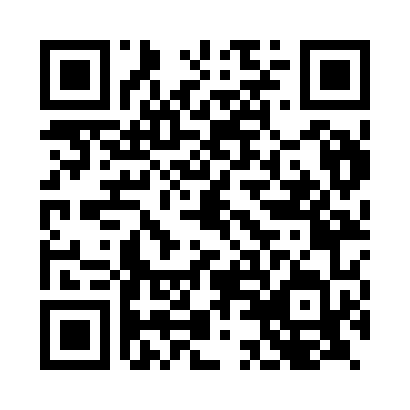 Prayer times for Żurrieq, MaltaWed 1 May 2024 - Fri 31 May 2024High Latitude Method: NonePrayer Calculation Method: Muslim World LeagueAsar Calculation Method: ShafiPrayer times provided by https://www.salahtimes.comDateDayFajrSunriseDhuhrAsrMaghribIsha1Wed4:346:1012:594:447:499:192Thu4:336:0812:594:457:509:203Fri4:316:0712:594:457:519:214Sat4:306:0612:594:457:529:225Sun4:296:0512:594:457:539:246Mon4:276:0412:594:457:549:257Tue4:266:0312:594:457:549:268Wed4:256:0312:594:457:559:279Thu4:236:0212:594:457:569:2810Fri4:226:0112:594:467:579:2911Sat4:216:0012:594:467:589:3112Sun4:205:5912:584:467:589:3213Mon4:185:5812:584:467:599:3314Tue4:175:5712:584:468:009:3415Wed4:165:5712:594:468:019:3516Thu4:155:5612:594:468:029:3617Fri4:145:5512:594:468:029:3718Sat4:135:5412:594:478:039:3919Sun4:125:5412:594:478:049:4020Mon4:115:5312:594:478:059:4121Tue4:105:5212:594:478:069:4222Wed4:095:5212:594:478:069:4323Thu4:085:5112:594:478:079:4424Fri4:075:5112:594:488:089:4525Sat4:065:5012:594:488:099:4626Sun4:055:5012:594:488:099:4727Mon4:045:4912:594:488:109:4828Tue4:045:4912:594:488:119:4929Wed4:035:481:004:498:119:5030Thu4:025:481:004:498:129:5131Fri4:015:471:004:498:139:52